12          BROCANTE – VIDE GRENIERS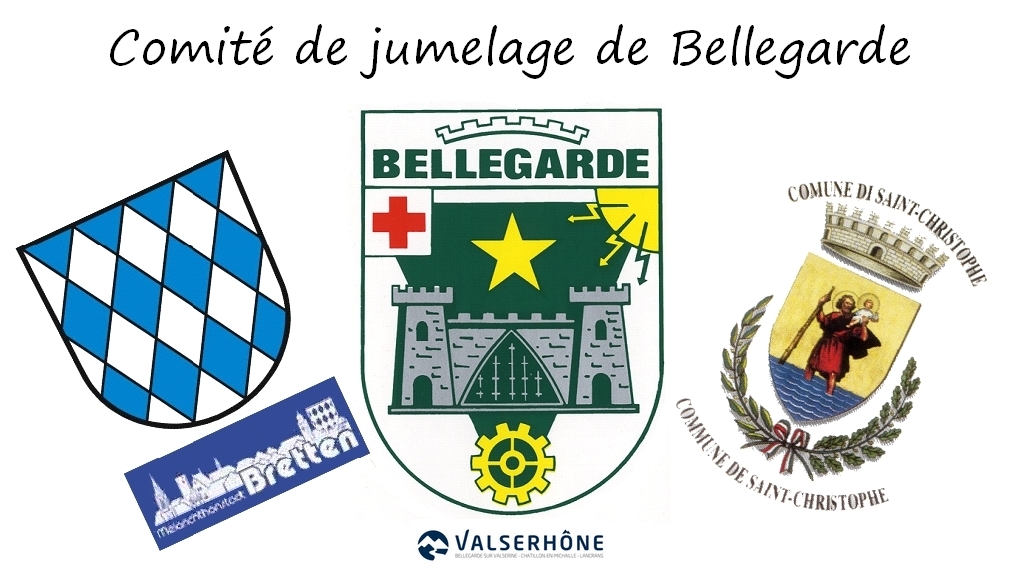                DU COMITE DE JUMELAGEJe soussigné(e), Nom : ………………………………….……. Prénom : ………..………………………………………Né(e) le ….…/….…/……….… à  Département : ……..…...…. Ville : ……………………………………………………Adresse : ………………………………………………………………..………………………………….………………….CP …………….. Ville ……………………………………….………………………………………………………………..Tél. …………………………….   Email  …………………………….………………………………….……………………Titulaire de la pièce d’identité :  CNI      passeport      permis de conduiren° ……………………………………...... délivrée le ….…/….…/……….… par …………………………..…………………n° immatriculation de mon véhicule : …………………………………………………….………………….........................     agissant en tant que PARTICULIER : Déclare sur l’honneur :- ne vendre que des objets personnels et usagés - ne pas participer à plus de 2 manifestations de même nature au cours de l’année civile - avoir pris connaissance du règlement et déclare m’y conformer.- m’engager à laisser l’emplacement propre et à reprendre mes invendus à l’issue de la manifestation     agissant en tant que PERSONNE MORALE :représentant  : ……………………….……………………………………………………………………..……………………………………………………………………………………………………………………………n° de registre du commerce / des métiers * (rayer la mention inutile): …………………………………………..de ………………………………………………………………………………………………………………………..dont le siège est au (adresse): …..…………………………………………………………………………………..ayant la fonction de : ………………………………………………………………… dans la personne morale.Déclare sur l’honneur :- tenir un registre d’inventaire, prescrit pour les objets mobiliers usagés - avoir pris connaissance du règlement et déclare m’y conformer.- m’engager à laisser l’emplacement propre et à reprendre mes invendus à l’issue de la manifestation Nature des marchandises mises à la vente : ……………………………………………………..………………….. Emplacement standard de 4 x  (pour étalage + véhicule ou étalage + remorque)Prix unique de 12.00 € l’emplacementRèglement uniquement par chèque libellé à l’ordre du COMITE DE JUMELAGE ou en espècesPossibilité de réserver 2 emplacements maximumRéservation : 1 stand            2 standsInscription considérée comme définitive dès réception de ce bulletin accompagné de votre paiement sous réserve que tous les champs soient remplis. Le Comité de Jumelage se réserve le droit de clôturer les inscriptions avant cette date si le nombre maximum d’inscrits est atteint.Fait à ………………………………… le ………………………………                 1 Cette attestation sera jointe par l’organisateur dans le registre remis aux autorités compétentes.